Publicado en Jaén el 08/05/2024 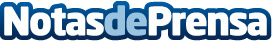 GARIZUR impulsa su liderazgo en el sector en colaboración con CEDEC, consultoría estratégica de empresasGARIZUR es una empresa familiar ubicada en la localidad de Andújar (Jaén) que centra su actividad principal en la distribución de productos de alimentación y bebidas de marcas líderes en el sector, ofreciendo un servicio de logística integral que garantiza la seguridad y frescura de los productos desde la recepción, transporte hasta la entrega finalDatos de contacto:Pere TerésGabinete de prensa CEDEC930330101Nota de prensa publicada en: https://www.notasdeprensa.es/garizur-impulsa-su-liderazgo-en-el-sector-en Categorias: Nacional Finanzas Andalucia Logística Consultoría Actualidad Empresarial http://www.notasdeprensa.es